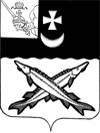 КОНТРОЛЬНО-СЧЕТНАЯ КОМИССИЯ БЕЛОЗЕРСКОГО МУНИЦИПАЛЬНОГО ОКРУГАВОЛОГОДСКОЙ ОБЛАСТИ161200, Вологодская область, г. Белозерск, ул. Фрунзе, д.35,оф.32тел. (81756)  2-32-54,  факс (81756) 2-32-54,   e-mail: krk@belozer.ruЗАКЛЮЧЕНИЕ №36финансово-экономической экспертизы на проект постановления администрации Белозерского муниципального округа«О внесении изменений в постановление администрации округа от 09.02.2023 № 170»13 мая 2024 годаЭкспертиза проекта проведена на основании  пункта 9.1 статьи 9 Положения о контрольно-счетной комиссии Белозерского муниципального округа Вологодской области, утвержденного решением Представительного Собрания Белозерского муниципального округа от 12.10.2022 № 19, пункта 1.6 плана работы контрольно-счетной комиссии Белозерского муниципального округа на 2024 год.Цель финансово-экономической экспертизы: определение соответствия положений, изложенных в проекте  муниципальной программы (далее - Программа), действующим нормативным правовым актам Российской Федерации, субъекта Российской Федерации и муниципального образования; оценка экономической обоснованности и достоверности объема ресурсного обеспечения муниципальной программы охраны окружающей среды и рационального использования природных ресурсов  на 2023-2027 годы», возможности достижения поставленных целей при запланированном объеме средств. Предмет финансово-экономической экспертизы: проект постановления администрации Белозерского муниципального округа о внесении изменений в муниципальную программу охраны окружающей среды и рационального использования природных ресурсов на 2023-2027 годыСроки проведения: с 13.05.2024  по 13.05.2024Правовое обоснование финансово-экономической экспертизы:При подготовке заключения финансово-экономической экспертизы проекта  постановления о внесении изменений в Программу использованы  Порядок разработки, реализации и оценки эффективности муниципальных программ Белозерского муниципального округа Вологодской области (далее – Порядок), утвержденный постановлением администрации Белозерского муниципального округа от 25.04.2023 № 519.Для проведения мероприятия   представлены следующие материалы:проект постановления администрации округа о внесении изменений в  муниципальную программу охраны окружающей среды и рационального использования природных ресурсов на 2023-2027 годы»;копия листа согласования проекта с результатами согласования. В результате экспертизы  установлено:1. Проектом постановления предлагается внести изменения в паспорт Программы, увеличив объем бюджетных ассигнований на 2024 год на сумму 7 638,8 тыс. рублей, в том числе за счет средств бюджета округа увеличив на 427,8 тыс. рублей и за счет средств областного бюджета на 7 211,0 тыс. рублей.Таким образом, объем финансирования Программы составит в целом 158 871,0 тыс. рублей, в том числе по годам реализации:2023 год – 9 203,4 тыс. рублейсредства  бюджета округа  – 1 992,4 тыс. рублей;средства областного бюджета -7 211,0 тыс. рублей.2024 год –  149 007,6 тыс. рублей, из них:средства бюджета округа -4 989,0 тыс. рублей (с увеличением на 427,8 тыс. рублей);средства областного бюджета –144 018,6 тыс. рублей (с увеличением на 7 211,0 тыс. рублей). 2025 год –  330,0 тыс. рублей, из них:средства бюджета округа – 330,0 тыс. рублей.2026 год – 330,0 тыс. рублей, из них:средства бюджета округа – 330,0 тыс. рублей.2027 год –0,00 тыс. рублей.2.Аналогичные изменения предлагается внести в:Приложение 1 «Финансовое обеспечение реализации муниципальной программы за счет средств бюджета округа», изложив его в новой редакции.Приложение 2 «Прогнозная (справочная) оценка расходов федерального, областного бюджетов государственных внебюджетных фондов, физических и юридических  лиц на реализацию целей муниципальной программы (подпрограммы муниципальной программы)», изложив его в новой редакции.Приложение 3 «Перечень основных мероприятий и финансовое обеспечение реализации муниципальной программы (подпрограммы) за счет средств бюджета округа», изложив его в новой редакции.Приложение 5 «План реализации муниципальной программы охраны окружающей среды и рационального использования природных ресурсов на 2023-2027 годы», изложив его в новой редакции.Проектом постановления предлагается увеличить объем финансирования на 2024 год по мероприятию  2.1.3 «Разработка проектно-сметной документации на рекультивацию несанкционированной свалки ТКО вблизи г. Белозерска».Основанием для увеличения объема финансирования является уведомление о лимитах бюджетных обязательств на 2024 год и плановый период 2025-2026 годов от 02.04.2024, полученное от Департамента природных ресурсов и охраны окружающей среды Вологодской области.Выводы по результатам  экспертизы проекта муниципальной программы: 1.Контрольно-счетная комиссия округа отмечает, что согласно плану реализации Программы наименование основного мероприятия 1 «Мероприятия по охране, рациональному и комплексному использованию водных ресурсов». Вместе с тем, в решении Представительного Собрания округа от 19.12.2023 № 297 «О бюджете округа на 2023 год и плановый период 2024 и 2025 годов» (в редакции решения от 23.04.2024 № 335) наименование основного мероприятия 1 «Мероприятия по охране, рациональному и комплексному использованию водных ресурсов, обеспечение населения качественной питьевой водой». Таким образом, наименование основного мероприятия 1 Программы не соответствует наименованию основного мероприятия 1 в решении о бюджете округа. 2.Проект постановления администрации округа  о внесении изменений в муниципальную программу не противоречит действующему законодательству и рекомендован к принятию с учетом предложений контрольно-счетной комиссии округа.Предложения:	Финансовому управлению администрации округа1Внести изменения в приказ финансового управления администрации округа от 08.11.2023 № 114 «Об утверждении перечня и кодов целевых статей бюджета Белозерского муниципального округа» в части наименования целевой статьи 06 0 01 00000.2.При внесении изменений в решение Представительного Собрания округа от 19.12.2023 № 297 «О бюджете округа на 2024 год и плановый период 2025 и 2026 годов» откорректировать наименование целевой статьи 06 0 01 00000 в соответствии с наименованием основного мероприятия 1 «Мероприятия по охране, рациональному и комплексному использованию водных ресурсов» муниципальной программы.Аудитор контрольно-счетной комиссии округа                                                                            М.Л.Сапанович